1.1	to consider additional spectrum allocations to the mobile service on a primary basis and identification of additional frequency bands for International Mobile Telecommunications (IMT) and related regulatory provisions, to facilitate the development of terrestrial mobile broadband applications, in accordance with Resolution 233 (WRC-12);European Proposals on no change for allocations to services in Article 52 700-2 900 MHzIntroduction The frequency band 2 700-2 900 MHz is allocated on a primary basis to the aeronautical radionavigation service, restricted to ground based radar and associated transponders through No. 5.337, and the radiolocation service on a secondary basis. Additionally, No. 5.423 permits the use of ground based radars for meteorological purposes on an equal basis to radars operating in the aeronautical radionavigation service. Aeronautical radionavigation radars are protected in accordance with No. 4.10.Several studies have been carried out with respect to the frequency band 2 700-2 900 MHz. All of the co-channel studies show that within the same geographical area (several hundreds of kilometres) co-channel operation of mobile broadband systems and radar is not feasible. As a result, global allocation and harmonization of any portion of the 2 700-2 900 MHz frequency band to mobile service for the implementation of the IMT may be very difficult.Therefore CEPT does not support the allocation to mobile service/identification for IMT in this frequency band.ARTICLE 5Frequency allocationsSection IV – Table of Frequency Allocations
(See No. 2.1)

NOC	EUR/9A1A7/12 700-4 800 MHzReasons:	The band 2 700-2 900 MHz is used by aeronautical radionavigation and meteorological radars. The compatibility studies indicate that co-channel sharing between mobile service and radiodetermination service in this band in the same geographical area is not feasible. Global harmonisation of any part of the band is not feasible.______________World Radiocommunication Conference (WRC-15)
Geneva, 2–27 November 2015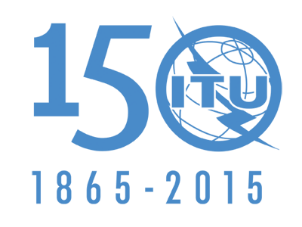 INTERNATIONAL TELECOMMUNICATION UNIONPLENARY MEETINGAddendum 7 to
Document 9(Add.1)-E15 October 2015Original: EnglishEuropean Common ProposalsEuropean Common ProposalsProposals for the work of the conferenceProposals for the work of the conferenceAgenda item 1.1Agenda item 1.1Allocation to servicesAllocation to servicesAllocation to servicesRegion 1Region 2Region 32 700-2 900	AERONAUTICAL RADIONAVIGATION  5.337				Radiolocation				5.423  5.4242 700-2 900	AERONAUTICAL RADIONAVIGATION  5.337				Radiolocation				5.423  5.4242 700-2 900	AERONAUTICAL RADIONAVIGATION  5.337				Radiolocation				5.423  5.424